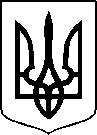 МІНІСТЕРСТВО ОХОРОНИ ЗДОРОВ’Я УКРАЇНИНАКАЗПро екстрену державну реєстрацію лікарських засобів, медичних імунобіологічних препаратів, препаратів крові, що виробляються або постачаються в Україну протягом періоду дії воєнного стану, під зобов’язанняВідповідно до статті 9 Закону України «Про лікарські засоби», абзацу двадцять сьомого підпункту 12 пункту 4 Положення про Міністерство охорони здоров’я України, затвердженого постановою Кабінету Міністрів України від 25 березня 2015 року № 267 (в редакції постанови Кабінету Міністрів України від 24 січня 2020 року № 90), пункту 3 Порядку екстреної державної реєстрації лікарських засобів, медичних імунобіологічних препаратів, препаратів крові, що виробляються або постачаються в Україну протягом періоду дії воєнного стану, під зобов’язання, затвердженого постановою Кабінету Міністрів  України від 15 квітня 2022 року № 471, на підставі результатів перевірки реєстраційних матеріалів лікарських засобів, що подані на екстрену державну реєстрацію, проведених державним підприємством «Державний експертний центр Міністерства охорони здоров’я України», висновків за результатами перевірки документів на лікарський засіб, медичний імунобіологічний препарат, препарат крові, поданий на екстрену державну реєстрацію, від 25 травня 2022 року і рекомендацій їх до екстреної державної реєстрації або відмови у такій НАКАЗУЮ:Відмовити у екстреній державній реєстрації та внесенні до Державного реєстру лікарських засобів України лікарських засобів (медичних імунобіологічних препаратів) згідно з переліком (додаток).2. Контроль за виконанням цього наказу покласти на першого заступника Міністра Комаріду О.О.Міністр                                                                                            Віктор ЛЯШКОПЕРЕЛІКЛІКАРСЬКИХ ЗАСОБІВ, МЕДИЧНИХ ІМУНОБІОЛОГІЧНИХ ПРЕПАРАТІВ, ПРЕПАРАТІВ КРОВІ, ЯКИМ ВІДМОВЛЕНО У ДЕРЖАВНІЙ РЕЄСТРАЦІЇ ЗА ПРОЦЕДУРОЮ ЕКСТРЕНОЇ ДЕРЖАВНОЇ РЕЄСТРАЦІЇ ТА ВНЕСЕННІ ДО ДЕРЖАВНОГО РЕЄСТРУ ЛІКАРСЬКИХ ЗАСОБІВ УКРАЇНИ03 червня 2022 року.05.20200                          Київ                                            № 9532284Додатокдо наказу Міністерства охорониздоров’я України «Про екстрену державну реєстрацію лікарських засобів, медичних імунобіологічних препаратів, препаратів крові, що виробляються або постачаються в Україну протягом періоду дії воєнного стану, під зобов’язання»від 03 червня 2022 року № 953  № п/пНазва лікарського засобуФорма випуску (лікарська форма, упаковка)ЗаявникКраїна заявникаВиробникКраїна виробникаРеєстраційна процедураУмови відпускуРекламуванняНомер реєстраційного посвідченняАМБРІЗЕНТАН АККОРД /AMBRISENTAN ACCORD таблетки, вкриті плівковою оболонкою, по 5 мг, по 10 таблеток у блістері, по 3 блістери в пачціАккорд Хелскеа Б.В. Нідерландипервинне пакування, вторинне пакування, контроль серії, відповідальний за випуск серії:
Делорбіс Фармасьютікалз Лімітед, Кіпр; 
вторинне пакування, контроль якості, відповідальний за випуск серії:
Лабораторі Фундасіо Дау, Іспанія;
контроль якості, відповідальний за випуск серії:
Весслінг Хангері Кфт., Угорщина;виробництво, первинне пакування, вторинне пакування:
АЕТ Лабораторіз Прайвет Лтд., Індія;
вторинне пакування:
АККОРД ХЕЛСКЕА ЛІМІТЕД, Велика Британія;
Додаткове вторинне пакування:
Синоптиз Індастріал Сп. з о.о., Польща;контроль якості:
ФАРМАВАЛІД Лтд. Мікробіологічна лабораторія, УгорщинаКіпр/Іспанія/Угорщина/Індія/Велика Британія/Польщареєстрація на 1 рікза рецептомНе підлягаєUA/19454/01/01АМБРІЗЕНТАН АККОРД /AMBRISENTAN ACCORD таблетки, вкриті плівковою оболонкою, по 10 мг, по 10 таблеток у блістері, по 3 блістери в пачціАккорд Хелскеа Б.В. Нідерландипервинне пакування, вторинне пакування, контроль серії, відповідальний за випуск серії:
Делорбіс Фармасьютікалз Лімітед, Кіпр; 
вторинне пакування, контроль якості, відповідальний за випуск серії:
Лабораторі Фундасіо Дау, Іспанія;
контроль якості, відповідальний за випуск серії:
Весслінг Хангері Кфт., Угорщина;виробництво, первинне пакування, вторинне пакування:
АЕТ Лабораторіз Прайвет Лтд., Індія;
вторинне пакування:
АККОРД ХЕЛСКЕА ЛІМІТЕД, Велика Британія;
Додаткове вторинне пакування:
Синоптиз Індастріал Сп. з о.о., Польща;контроль якості:
ФАРМАВАЛІД Лтд. Мікробіологічна лабораторія, УгорщинаКіпр/Іспанія/Угорщина/Індія/Велика Британія/Польщареєстрація на 1 рікза рецептомНе підлягаєUA/19454/01/02ЗОЛІДЕКрозчин для інфузій, 2 мг/мл; по 300 мл розчину в одноразовому поліетиленовому пакеті; по 1 або 10 одноразових поліетиленових пакетів у картонній коробціФармацевтичний завод "ПОЛЬФАРМА" С.А.Польщавиробництво за повним циклом:
Фармацевтичний завод "ПОЛЬФАРМА" С.А., Польща;
контроль якості та випуск серії:
Варшавський фармацевтичний завод Польфа АТ, ПольщаПольщареєстрація на 1 рікза рецептомНе підлягаєUA/19455/01/01ПОЛАПРИЛ А / POLAPRIL Aкапсули тверді, по 5 мг+5 мг, по 10 або по 6 капсул у блістері; по 3 або по 5 блістерів у картонній коробціФармацевтичний завод «ПОЛЬФАРМА» С.А.ПольщаФармацевтичний завод «ПОЛЬФАРМА» С.А.Польщареєстрація на 1 рікза рецептомНе підлягаєUA/19456/01/01ПОЛАПРИЛ А / POLAPRIL Aкапсули тверді, по 5 мг+10 мг, по 10 або по 6 капсул у блістері; по 3 або по 5 блістерів у картонній коробціФармацевтичний завод «ПОЛЬФАРМА» С.А.ПольщаФармацевтичний завод «ПОЛЬФАРМА» С.А.Польщареєстрація на 1 рікза рецептомНе підлягаєUA/19456/01/02ПОЛАПРИЛ А / POLAPRIL Aкапсули тверді, по 10 мг+5 мг по 10 або по 6 капсул у блістері; по 3 або по 5 блістерів у картонній коробціФармацевтичний завод «ПОЛЬФАРМА» С.А.ПольщаФармацевтичний завод «ПОЛЬФАРМА» С.А.Польщареєстрація на 1 рікза рецептомНе підлягаєUA/19456/01/03ПОЛАПРИЛ А / POLAPRIL Aкапсули тверді, по 10 мг+10 мг, по 10 або по 6 капсул у блістері; по 3 або по 5 блістерів у картонній коробціФармацевтичний завод «ПОЛЬФАРМА» С.А.ПольщаФармацевтичний завод «ПОЛЬФАРМА» С.А.Польщареєстрація на 1 рікза рецептомНе підлягаєUA/19456/01/04ПОЛФЕНОН / POLFENON таблетки, вкриті плівковою оболонкою, по 150 мг по 10 таблеток у блістері, по 2 або по 6 блістерів у картонній коробці Фармацевтичний завод "ПОЛЬФАРМА" С.А.ПольщаФармацевтичний завод "ПОЛЬФАРМА" С.А.Польщареєстрація на 1 рікза рецептомНе підлягаєUA/19457/01/01ПОЛФЕНОН / POLFENON таблетки, вкриті плівковою оболонкою, по 300 мг по 10 таблеток у блістері, по 2 блістери у картонній коробці Фармацевтичний завод "ПОЛЬФАРМА" С.А.ПольщаФармацевтичний завод "ПОЛЬФАРМА" С.А.Польщареєстрація на 1 рікза рецептомНе підлягаєUA/19457/01/02В.о. Генерального директора Директорату фармацевтичного забезпеченняІван ЗАДВОРНИХ